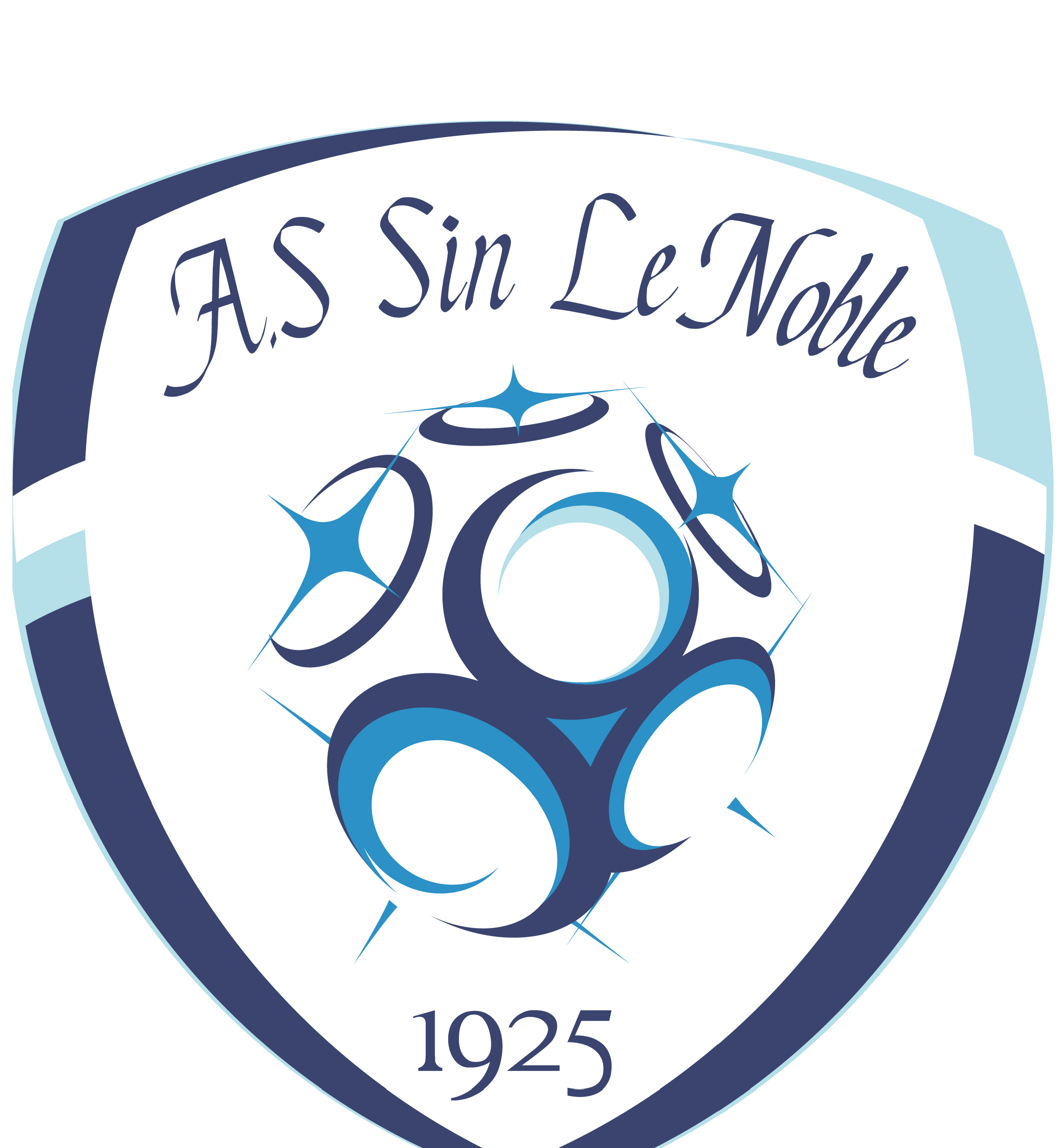 AS SIN-LE-NOBLEAS SIN-LE-NOBLEAS SIN-LE-NOBLEAS SIN-LE-NOBLECHALLENGE « ANDRE DAVOISNE » U11CHALLENGE « ANDRE DAVOISNE » U11CHALLENGE « ANDRE DAVOISNE » U11CHALLENGE « ANDRE DAVOISNE » U11SAMEDI 08 SEPTEMBRE  2018SAMEDI 08 SEPTEMBRE  2018SAMEDI 08 SEPTEMBRE  2018SAMEDI 08 SEPTEMBRE  2018CLASSEMENTS ET FINALESCLASSEMENTS ET FINALESCLASSEMENTS ET FINALESCLASSEMENTS ET FINALESHORAIRESMATCHS DE CLASSEMENTTERRAINSSCORES14H00 – 14H105ème GROUPE B 	– 	5ème GROUPE D114H00 – 14H105ème  GROUPE A 	– 	5ème GROUPE C214H15 – 14H254ème GROUPE B 	– 	4ème GROUPE D314H15 – 14H254ème GROUPE A 	– 	4ème GROUPE C414H30 – 14H403ème GROUPE B 	– 	3ème GROUPE D114H30 – 14H403ème GROUPE A 	–          3ème GROUPE C214H45 – 14H552ème GROUPE B	–          2ème GROUPE D314H45 – 14H552ème GROUPE A         –          2èmeGROUPE C415H00 – 15H101er     GROUPE B         –         1er   GROUPE D115H10– 15H101er    GROUPE  A         –         1ER  GROUPE C2FINALES15H30 – 15H4020ème	             – 	19ème   (PERDANTS 5ème) 115H30 – 15H4018ème      	  – 	17ème   (GAGNANTS 5ème)215H45 – 15H5516ème  	              –       15ème 	(PERDANTS 4ème)115H45 – 15H5514ème        	   – 	13ème   (GAGNANTS 4ème)216H00 – 16H1012ème       	   – 	11ème    (PERDANTS 3ème)116H00 – 16H1010 ème      	   – 	9ème      (GAGNANTS 3ème)216H15 – 16H258ème 	               –       7ème     (PERDANTS 2ème))116H15 – 16H256ème 	               –       5ème     (GAGNANTS 2ème)216H30 – 16H404ème                    –       3ème 	 (PERDANTS 1er)116H40 – 17H042ème  (2x12 mn)  –       1ère	(GAGNANTS 1er)217H15 REMISE DES COUPES ET DU TROPHEE